Тема: Натюрморт из 4-5 предметов быта, различных по тону и материальности (тональное решение).Для составления натюрморта можно использовать различные предметы быта, имеющие разную фактуру и материал (дерево, металл, стекло, керамика, ткань и т.д.), как дополнение используются фрукты или овощи. Предметы натюрморта должны соответствовать выбранной тематике и иметь четкое тональное различие (светлый предмет, самый темный, средней тональности).Фон нейтральный. Освещение верхнее, боковое. Формат А3. Материал – графитный карандаш.Цель: формирование навыков передачи объема и формы предметов, передачи их материальности, фактуры с выявлением планов, на которых они расположены.Задачи: - рисование простых предметов, различных по материальности, матовых и блестящих (дерево, стекло, металл и т.д.);- грамотная компоновка изображения предметов в листе;- передача конструкции предметов и их пропорций;- передача пространства в натюрморте с учетом линейной и воздушной перспективы;- выявление объема предметов с помощью тона.Сегодня, 04.02.2022 вы должны составить свой натюрморт, сфотографировать его и отправить мне личным сообщением для корректировки. Как я одобрю, начнете компоновать на формате и строить предметы натюрморта, соблюдая все пропорции и анализируя форму.	

Примеры работ. Образцы:







  

   

  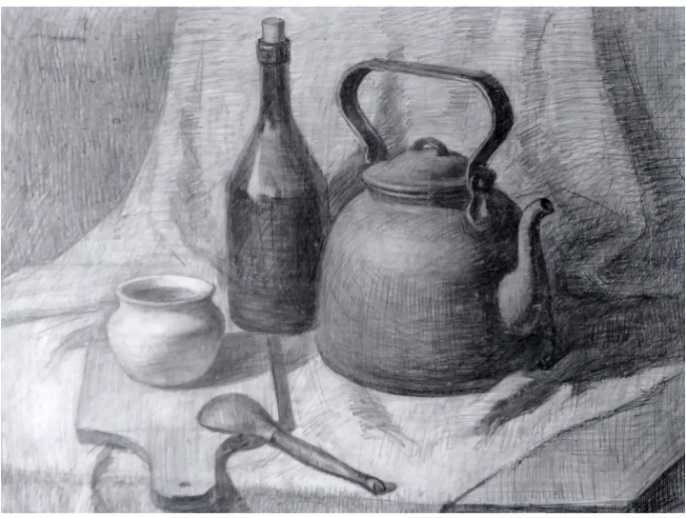 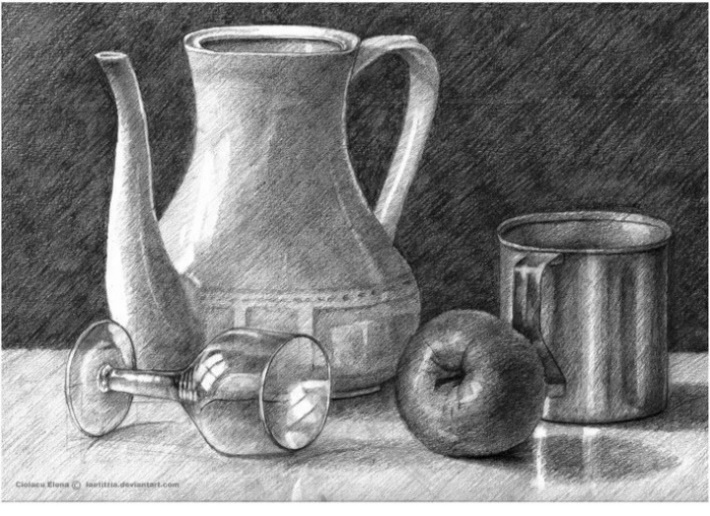 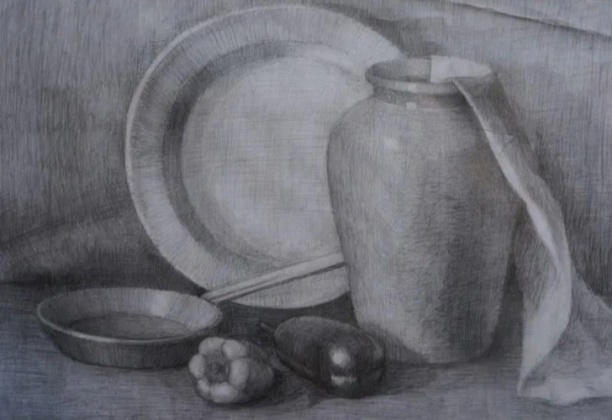 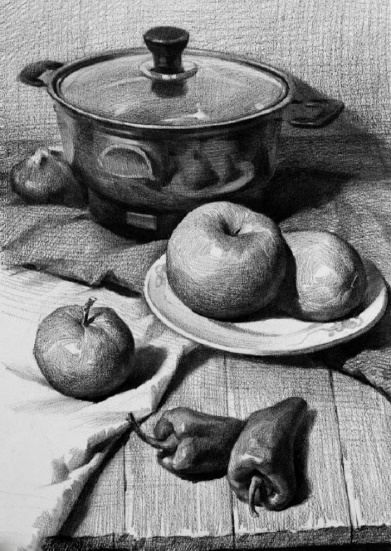 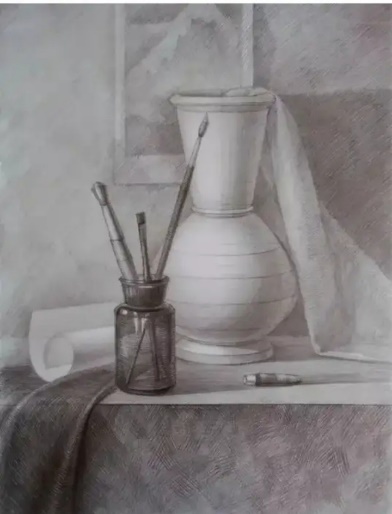 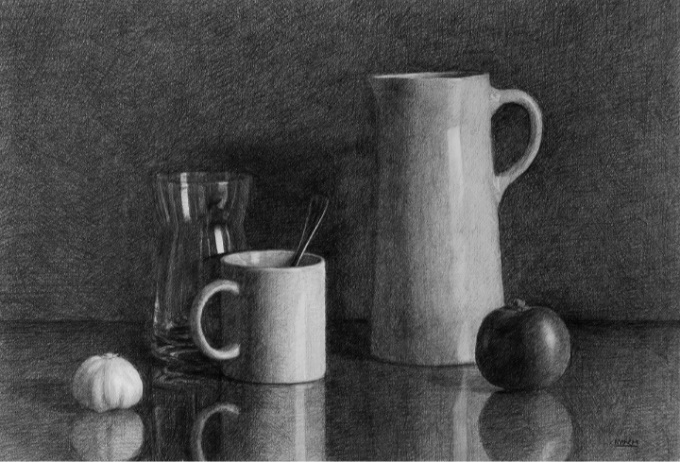 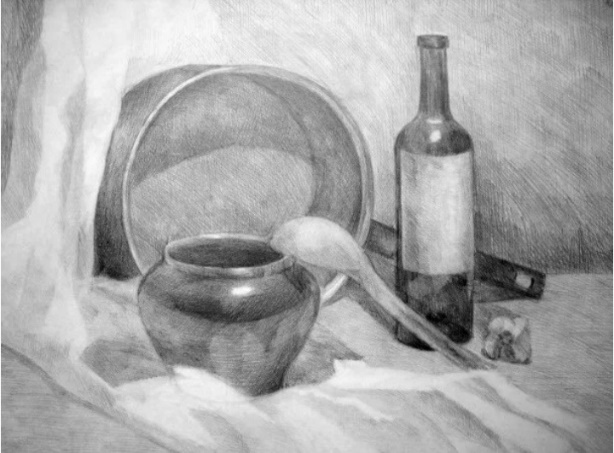 